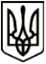 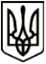 УкраїнаМЕНСЬКА МІСЬКА РАДАЧернігівська область(друга сесія восьмого скликання)РІШЕННЯ22 січня 2021 року	№ 201Про припинення договору оренди землі від 14.08.2012 року у зв’язку з відчуженням житлового будинку, розташованого за адресою: смт Макошине, вул. Лесі Українки,7Розглянувши клопотання гр. Бур Олени Пилипівни, яка діє за дорученням в інтересах гр. Войналович Алли Дмитрівни щодо припинення дії договору оренди землі від 14.08.2012, укладеного між Макошинською селищною радою та гр.Войналович А.Д., на земельну ділянку площею 0,1500 га кадастровий номер 7423055700:01:001:0232, для будівництва та обслуговування житлового будинку господарських будівель та споруд, на території Менської міської територіальної громади в межах населеного пункту смт. Макошине, по вул. Лесі Українки, 7, у зв’язку з відчуженням житлового будинку, розташованого на даній земельній ділянці, подані документи, керуючись ст.12,120,140,141 Земельного кодексу України, Законом України «Про оренду землі», п. 34 ч. 1 ст. 26 Закону України «Про місцеве самоврядування в Україні» Менська міська радаВИРІШИЛА:Припинити дію договору оренди землі від 14.08.2012 р., укладеного між Макошинською селищною радою та гр. Войналович А.Д., на земельну ділянку площею 0,1500 га кадастровий номер 7423055700:01:001:0232, для будівництва та обслуговування житлового будинку господарських будівель та споруд, на території Менської міської територіальної громади в межах населеного пункту смт Макошине, по вул. Лесі Українки, 7, у зв’язку з відчуженням житлового будинку, розташованого на даній земельній ділянці (Договір купівлі-продажу житлового будинку від 05.11.2020 р., зареєстровано в реєстрі за №1170).Доручити міському голові Примакову Г.А. укласти додаткову угоду про припинення дії договору оренди землі від 14.08.2012р., укладеного між Макошинською селищною радою та гр. Войналович А.Д.3.	Контроль за виконанням рішення покласти на заступника міського голови з питань діяльності виконавчого комітету Менської міської ради Гнипа В.І.Міський голова	Г.А. Примаков